Potwierdzenie Zapoznania z Informacją dotyczącą PPKLogujemy się do portalu https://pracownik.uwm.edu.plInstrukcja logowania do portalu: https://pracownik.uwm.edu.pl/pomoc/1Instrukcja resetu hasła: https://pracownik.uwm.edu.pl/pomoc/24Z dostępnej listy wybieramy kafelek o nazwie „Informacja dotycząca PPK”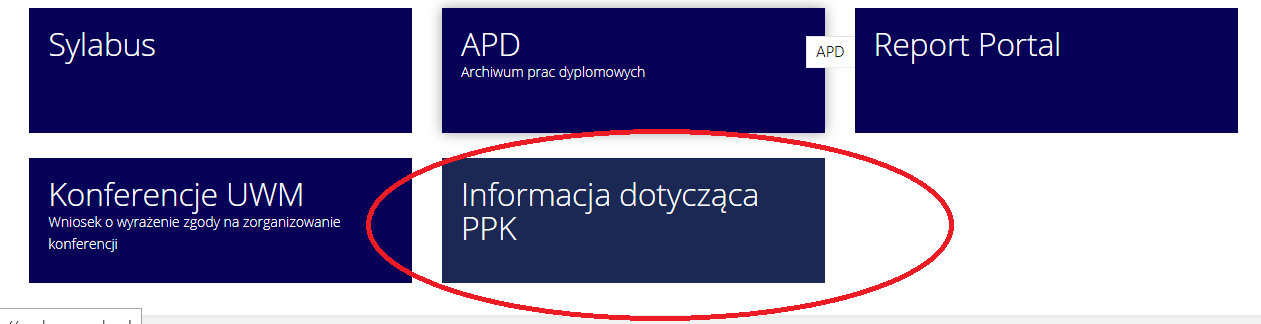 W kolejnym kroku należy zapoznać się z treścią oświadczenia, a następnie potwierdzić ten fakt poprzez zaznaczenie stosownej opcji.Proces zapisu kończymy poprzez wykorzystanie przycisku „Zapisz”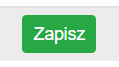 